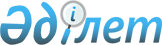 О внесении изменений и дополнений в некоторые законодательные акты Республики Казахстан в связи с принятием Кодекса Республики Казахстан "О налогах и других обязательных платежах в бюджет" (Налоговый кодекс)Закон Республики Казахстан от 24 декабря 2001 года № 276



      Статья 1. Внести изменения и дополнения в следующие законодательные акты Республики Казахстан: 



      1. В Закон Республики Казахстан от 4 июля 1992 г. 
 Z922500_ 
 "О защите и поддержке частного предпринимательства" (Ведомости Верховного Совета Республики Казахстан, 1992 г., № 16, ст. 424; 1995 г., № 20, ст. 120, 121; Ведомости Парламента Республики Казахстан, 1996 г., № 14, ст. 274; 1997 г., № 13-14, ст. 195, 205; 1999 г., № 23, ст. 931; 2001 г., № 8, ст. 52): 



      1) часть вторую пункта 4 статьи 8 дополнить словами ", за исключением случаев, предусмотренных Налоговым кодексом Республики Казахстан"; 



      2) в статье 12 слова "налоговой инспекции" заменить словами "налоговой службы"; 



      3) в абзаце одиннадцатом статьи 14 слово "внесения" исключить; 



      4) абзац шестой статьи 15 после слова "налоги" дополнить словами "и другие обязательные платежи в бюджет"; 



      5) часть первую пункта 4 статьи 20 изложить в следующей редакции: 



      "4. Проверки государственных органов, осуществляющих контрольные и надзорные функции, проводятся в строгом соответствии с их компетенцией.". 




      2. В 
 K932000_ 
 Лесной кодекс Республики Казахстан от 23 января 1993 г. (Ведомости Верховного Совета Республики Казахстан, 1993 г., № 3, ст. 45; 1995 г., № 20, ст. 120; Ведомости Парламента Республики Казахстан, 1999 г., № 11, ст. 357; 2001 г., № 3, ст. 20): 



      пункт 4 статьи 68 изложить в следующей редакции: 



      "4. Ставки, порядок исчисления и уплаты в бюджет платы за лесные пользования определяются в соответствии с 
 K010209_ 
 Налоговым кодексом Республики Казахстан.". 




      3. В 
 K933000_ 
 Водный кодекс Республики Казахстан от 31 марта 1993 г. (Ведомости Верховного Совета Республики Казахстан, 1993 г., № 7, ст. 149; Ведомости Парламента Республики Казахстан, 1996 г., № 22, ст. 408; 1999 г., № 11, ст. 357; 2001 г., № 3, ст. 20): 



      1) абзац тринадцатый статьи 12 изложить в следующей редакции: 



      "установление ставок платы за пользование водными ресурсами поверхностных источников;"; 



      2) в статье 47: 



      в пункте 3 слова ", кроме случаев, установленных законодательством Республики Казахстан" исключить; 



      пункт 5 изложить в следующей редакции: 



      "5. Порядок исчисления и уплаты в бюджет платы за пользование водными 


ресурсами поверхностных источников определяется в соответствии с  
 K010209_ 
  


Налоговым кодексом Республики Казахстан.";


     3) статью 48 исключить.


     4. В Закон Республики Казахстан от 21 октября 1993 г.  
 Z933300_ 
  "Об 


охране, воспроизводстве и использовании животного мира" (Ведомости 


Верховного Совета Республики Казахстан, 1993 г., № 18, ст. 439; Ведомости 


Парламента Республики Казахстан, 1999 г., № 11, ст. 357; 2001 г., № 3, ст. 


20):


     1) абзац пятый статьи 10 исключить;


     2) в статье 33:


     абзац третий части четвертой изложить в следующей редакции:


     "размеры платежей за пользование животным миром;";


     дополнить частью шестой следующего содержания:


     "Разрешение на пользование животным миром выдается только при наличии 


документа, подтверждающего полное внесение в бюджет платы за пользование 


животным миром.";


     3) в статье 35:


     части первую и вторую изложить в следующей редакции:


     "За пользование животным миром взимается плата, подлежащая внесению в 


бюджет.


 



      Ставки, порядок исчисления и уплаты в бюджет платы за пользование животным миром определяются в соответствии с 
 K010209_ 
 Налоговым кодексом Республики Казахстан."; 



      4) часть вторую статьи 37 исключить. 




      5. В Закон Республики Казахстан от 21 сентября 1994 г. 
 Z947000_ 
 "О транспорте в Республике Казахстан" (Ведомости Верховного Совета Республики Казахстан, 1994 г., № 15, ст. 201; Ведомости Парламента Республики Казахстан, 1996 г., № 2, ст. 186; 1998 г., № 24, ст. 447): 



      1) в статье 9: 



      в части шестой слова "водными путями, а также" исключить; 



      дополнить частями седьмой, восьмой, девятой, десятой следующего содержания: 



      "Пользование судоходными водными путями Республики Казахстан осуществляется на платной основе. 



      Ставки, порядок исчисления и уплаты в бюджет платы за пользование судоходными водными путями определяются в соответствии с Налоговым кодексом Республики Казахстан. 



      Право пользования судоходными водными путями предоставляется разрешительным документом, выдаваемым уполномоченным органом по вопросам транспортного контроля, на каждый календарный год. 



      В случае, когда судовладелец не использует судно по причинам технической неисправности или иным причинам, он уведомляет об этом уполномоченный государственный орган для подтверждения таких фактов. При этом уполномоченный государственный орган после проверки и установления таких фактов вносит соответствующие изменения в разрешительный документ."; 



      2) статью 15 дополнить частью четвертой следующего содержания: 



      "За государственную регистрацию механических транспортных средств и прицепов, морских, речных и маломерных судов, гражданских воздушных судов взимается сбор в порядке, определяемом 
 K010209_ 
 Налоговым кодексом Республики Казахстан."; 



      3) в части первой статьи 25 слово "предприятиями" заменить словом "перевозчиками". 




      6. В 
 K941000_ 
 Гражданский кодекс Республики Казахстан (Общая часть), принятый Верховным Советом Республики Казахстан 27 декабря 1994 г. (Ведомости Верховного Совета Республики Казахстан, 1994 г., № 23-24 (приложение); 1995 г., № 15-16, ст. 109; № 20, ст. 121; Ведомости Парламента Республики Казахстан, 1996 г., № 2, ст. 187; № 14, ст. 274; № 19, ст. 370; 1997 г., № 1-2, ст. 8; № 5, ст. 55; № 12, ст. 183, 184; № 13-14, ст. 195, 205; 1998 г., № 2-3, ст. 23; № 5-6, ст. 50; № 11-12, ст. 178; № 17-18, ст. 224, 225; № 23, ст. 429; 1999 г., № 20, ст. 727, 731; № 23, ст. 916; 2000 г., № 18, ст. 336; № 22, ст. 408; 2001 г., № 1, ст. 7; № 8, ст. 52; № 17-18, ст. 240): 



      1) часть вторую пункта 4 статьи 19 дополнить словами ", за исключением случаев, предусмотренных 
 K010209_ 
 Налоговым кодексом Республики Казахстан"; 



      2) пункт 3 статьи 38 исключить; 



      3) подпункт 4) пункта 2 статьи 49 дополнить словами ", в том числе непредставления декларации о корпоративном подоходном налоге (о совокупном годовом доходе и произведенных вычетах) или упрощенной декларации по истечении одного года после установленного законом срока представления, отсутствия кредиторов у юридического лица, отсутствия юридического лица по месту нахождения или по фактическому адресу, а также учредителей (участников) и должностных лиц, без которых юридическое лицо не может функционировать в течение одного года"; 



      4) в пункте 3 статьи 242: 



      третье предложение исключить; 



      дополнить частями второй, третьей, четвертой следующего содержания: 



      "Организация работы по учету, хранению, оценке и реализации имущества, поступившего в коммунальную собственность, осуществляется органом, уполномоченным управлять коммунальной собственностью. 



      Порядок учета, хранения, оценки и реализации имущества, поступившего в государственную собственность, определяется Правительством Республики Казахстан. 



      Бесхозяйная недвижимая вещь, не признанная по решению суда поступившей в коммунальную собственность, может быть вновь принята во владение, пользование и распоряжение оставившим ее собственником либо приобретена в собственность в силу приобретательной давности (статья 240 настоящего Кодекса)."; 



      5) в части второй пункта 1 статьи 282 второе и третье предложения исключить. 




      7. В Закон Республики Казахстан от 17 апреля 1995 г. 
 Z952200_ 
 "О лицензировании" (Ведомости Верховного Совета Республики Казахстан, 1995 г., № 3-4, ст. 37; № 12, ст. 88; № 14, ст. 93; № 15-16, ст. 109; № 24, ст. 162; Ведомости Парламента Республики Казахстан, 1996 г., № 8-9, ст. 236; 1997 г., № 1-2, ст. 8; № 7, ст. 80; № 11, ст. 144, 149; № 12, ст. 184; № 13-14, ст. 195, 205; № 22, ст. 333; 1998 г., № 14, ст. 201; № 16, ст. 219; № 17-18, ст. 222, 224, 225; № 23, ст. 416; № 24, ст. 452; 1999 г., № 20, ст. 721, 727; № 21, ст. 787; № 22, ст. 791; № 23, ст. 931; № 24, ст. 1066; 


2000 г., № 10, ст. 248; № 22, ст. 408; 2001 г., № 1, ст. 7; № 8, ст. 52, 


54; № 13-14, ст. 173, 176):


     1) в статье 15:


     часть девятую после слов "лицензиат уплачивает" дополнить словом 


"лицензионный";


     в части тринадцатой слово "сбор" заменить словами "лицензионный сбор 


за право занятия отдельными видами деятельности";


     2) в подпункте 3) статьи 16 слова "внесение сбора" заменить словами 


"уплату в бюджет лицензионного сбора";


     3) в статье 18:


     в заголовке слово "Сбор" заменить словами "Лицензионный сбор";


     часть первую изложить в следующей редакции:


 



      "Ставки, порядок исчисления и уплаты в бюджет лицензионного сбора за право занятия отдельными видами деятельности и возврата уплаченных сумм определяются в соответствии с 
 K010209_ 
 Налоговым кодексом Республики Казахстан."; 



      4) подпункт 3) пункта 1 статьи 19 после слов "не внесен" дополнить словом "лицензионный". 




      8. В Указ Президента Республики Казахстан, имеющий силу Закона, от 17 апреля 1995 г. № 2198 
 z952198 
 "О государственной регистрации юридических лиц" (Ведомости Верховного Совета Республики Казахстан, 1995 г., № 3-4, ст. 35; № 15-16, ст. 109; № 20, ст. 121; Ведомости Парламента Республики Казахстан, 1996 г., № 1, ст. 180; № 14, ст. 274; 1997 г., № 12, ст. 183; 1998 г., № 5-6, ст. 50; № 17-18, ст. 224; 1999 г., № 20, ст. 727; 2000 г., № 3-4, ст. 63, 64; № 22, ст. 408; 2001 г., № 1, ст. 1; № 8, ст. 52): 



      1) в части десятой статьи 6 слова "копия платежного поручения об уплате сбора за государственную регистрацию юридического лица" заменить словами "документ, подтверждающий уплату в бюджет сбора за государственную регистрацию юридических лиц"; 



      2) статью 10 изложить в следующей редакции: 



      "Статья 10. Оплата государственной регистрации 




      При государственной (учетной) регистрации создания и прекращения деятельности юридических лиц и их филиалов и представительств, их перерегистрации, а также получении ими дубликата свидетельства о государственной (учетной) регистрации взимается сбор в порядке, определяемом Налоговым кодексом Республики Казахстан."; 



      3) часть третью статьи 11 изложить в следующей редакции: 



      "Возврат уплаченного сбора за государственную регистрацию юридических лиц производится в случаях, предусмотренных Налоговым кодексом Республики Казахстан."; 



      4) в статье 14: 



      в части второй слова "квитанция или платежное поручение об уплате сбора за перерегистрацию" заменить словами "документ, подтверждающий уплату в бюджет сбора за государственную регистрацию юридических лиц"; 



      в части шестой слова "в размере, установленном налоговым законодательством" заменить словами "за государственную регистрацию юридических лиц в порядке, определяемом Налоговым кодексом"; 



      5) в части второй статьи 15 слова "в соответствии с налоговым законодательством" заменить словами "за государственную регистрацию юридических лиц в порядке, определяемом 
 K010209_ 
 Налоговым кодексом Республики Казахстан". 




      9. В Указ Президента Республики Казахстан, имеющий силу Закона, от 23 ноября 1995 г. № 2655 
 U952655_ 
 "О лекарственных средствах" (Ведомости Верховного Совета Республики Казахстан, 1995 г., № 22, ст. 137): 



      статью 12 дополнить пунктом 3 следующего содержания: 



      "3. За государственную регистрацию лекарственных средств взимается сбор в порядке, определяемом 
 K010209_ 
 Налоговым кодексом Республики Казахстан.". 




      10. В Указ Президента Республики Казахстан, имеющий силу Закона, от 20 декабря 1995 г. № 2697 
 U952697_ 
 "Об использовании воздушного пространства и деятельности авиации Республики Казахстан" (Ведомости Верховного Совета Республики Казахстан, 1995 г., № 23, ст. 148): 



      в статье 26: 



      в заголовке и тексте слова "Регистрация", "регистрации" заменить соответственно словами "Государственная регистрация", "государственной регистрации"; 



      дополнить частью седьмой следующего содержания: 



      "За государственную регистрацию гражданских воздушных судов взимается сбор в порядке, определяемом 
 K010209_ 
 Налоговым кодексом Республики Казахстан. Государственная регистрация гражданских воздушных судов осуществляется после уплаты в бюджет указанного сбора.". 




      11. В Указ Президента Республики Казахстан, имеющий силу Закона, от 25 декабря 1995 г. № 2727 
 U952727_ 
 "О государственной регистрации прав на недвижимое имущество и сделок с ним" (Ведомости Верховного Совета Республики Казахстан, 1995 г., № 24, ст. 168; Ведомости Парламента Республики Казахстан, 1997 г., № 21, ст. 277):



      1) дополнить статьей 5-1 следующего содержания:



      "Статья 5-1. Сбор за государственную регистрацию прав на недвижимое   



                  имущество и сделок с ним 


      За государственную регистрацию прав на недвижимое имущество и сделок с ним взимается сбор в порядке, определяемом  
 K010209_ 
  Налоговым кодексом Республики Казахстан.";



      2) в статье 6:



      в заголовке слова "регистрацию и" исключить;



      слова "регистрацию прав на недвижимое имущество и сделок с ним, а также за" исключить;



      3) подпункт 3) пункта 2 статьи 13 изложить в следующей редакции: 



      "3) документ, подтверждающий уплату в бюджет суммы сбора за государственную регистрацию прав на недвижимое имущество и сделок с ним.". 




      12. В Указ Президента Республики Казахстан, имеющий силу Закона, от 26 декабря 1995 г. № 2732 
 Z952732_ 
 "О бухгалтерском учете" (Ведомости Верховного Совета Республики Казахстан, 1995 г., № 24, ст. 171; Ведомости Парламента Республики Казахстан, 1997 г., № 13-14, ст. 205; 1999 г., № 20, ст. 727): 



      1) в пункте 1 статьи 1 слова "а также филиалов и представительств нерезидентов, зарегистрированных на территории Республики Казахстан" заменить словами "нерезидентов, осуществляющих деятельность на территории Республики Казахстан через филиалы и представительства"; 



      2) пункт 2 статьи 16 изложить в следующей редакции: 



      "2. Финансовая отчетность по упрощенной форме составляется субъектами малого предпринимательства, кроме субъектов, занимающихся производством, переработкой и реализацией подакцизной продукции (за исключением розничной реализации алкогольной и табачной продукции). 



      Упрощенная форма ведения бухгалтерского учета определяется стандартами бухгалтерского учета, утвержденными уполномоченным органом.". 




      13. В Закон Республики Казахстан от 31 мая 1996 г. 
 Z960003_ 
 "Об общественных объединениях" (Ведомости Парламента Республики Казахстан, 1996 г., № 8-9, ст. 234; 2000 г., № 3-4, ст. 63): 



      в статье 13: 



      в части четвертой слова "регистрационного сбора" заменить словами "сбора за государственную регистрацию юридических лиц"; 



      часть седьмую изложить в следующей редакции: 



      "За регистрацию и перерегистрацию общественных объединений взимается сбор за государственную регистрацию юридических лиц в порядке, определяемом 
 K010209_ 
 Налоговым кодексом Республики Казахстан.". 




      14. В Закон Республики Казахстан от 15 июля 1996 г. 
 Z960029_ 
 "О безопасности дорожного движения" (Ведомости Парламента Республики Казахстан, 1996 г., № 14, ст. 273): 



      1) статью 1 дополнить абзацами десятым и одиннадцатым следующего содержания: 



      "механическое транспортное средство - транспортное средство, кроме мопеда, приводимое в движение двигателем. Понятие распространяется также на тракторы и самоходные машины; 



      прицеп - транспортное средство, не оборудованное двигателем и предназначенное для движения в составе с механическим транспортным средством. Понятие распространяется также на полуприцепы и прицепы-роспуски."; 



      2) пункт 3 статьи 18 изложить в следующей редакции: 



      "3. Допуск отдельных видов механических транспортных средств и прицепов к участию в дорожном движении осуществляется уполномоченными Правительством Республики Казахстан органами путем государственной регистрации и выдачи соответствующих документов и государственных регистрационных номерных знаков. Государственная регистрация механического транспортного средства и прицепа без сертификата или другого документа, подтверждающего его соответствие установленным требованиям безопасности, запрещается. 



      Государственной регистрации подлежат следующие виды механических транспортных средств и прицепов:



      1) легковые, грузовые автомобили и автобусы, включая изготовленные на их базе специальные автомобили;



      2) мотоциклы и мотороллеры;



      3) колесные тракторы, включая изготовленные на их базе самоходные шасси и механизмы;



      4) прицепы, предназначенные для движения в составе с автомобилями и колесными тракторами.



      Государственной регистрации не подлежат следующие виды механических транспортных средств и прицепов:



      1) конструктивно не предназначенные для участия в дорожном движении механические транспортные средства и прицепы; 



      2) автомобили и колесные тракторы, включая изготовленные на их базе специальные автомобили, самоходные шасси и механизмы, прицепы, используемые как технологический транспорт на закрытых территориях; 



      3) троллейбусы; 



      4) трамваи и другие рельсовые механические транспортные средства; 



      5) легковые, грузовые автомобили и автобусы, включая изготовленные на их шасси специальные автомобили, мотоциклы и мотороллеры, зарегистрированные в других государствах и ввезенные на территорию Республики Казахстан на срок менее двух месяцев."; 



      3) в пункте 1 статьи 19 слова "Государственной автомобильной инспекции Министерства внутренних дел Республики Казахстан" заменить словами "уполномоченном Правительством Республики Казахстан государственном органе". 




      15. В Закон Республики Казахстан от 21 января 1997 г. 
 Z970067_ 
 "О банкротстве" (Ведомости Парламента Республики Казахстан, 1997 г., № 1-2, ст. 7; № 13-14, ст. 205; 1998 г., № 14, ст. 198; № 17-18, ст. 225; 2000 г., № 22, ст. 408; 2001 г., № 8, ст. 52; № 17-18, ст. 240): 



      в статье 20: 



      в заголовке слова "и освобождение" исключить; 



      пункт 3 исключить. 




      16. В Закон Республики Казахстан от 28 апреля 1997 г. 
 Z970097_ 
 "О вексельном обращении в Республике Казахстан" (Ведомости Парламента Республики Казахстан, 1997 г., № 8, ст. 87): 



      1) понятия, применяемые в настоящем Законе, дополнить частью десятой следующего содержания: 



      "Вексельная бумага - разновидность гербовой бумаги, обладающая определенной степенью защиты и предназначенная для составления на ней векселя."; 



      2) часть третью статьи 80 исключить; 



      3) дополнить статьей 83-1 следующего содержания: 



      "Статья 83-1 



      Требования, предъявляемые к содержанию и форме, степени защиты вексельной бумаги, производимой или ввозимой на территорию Республики Казахстан, и обязательному указанию на ней типографским способом суммы векселя, устанавливаются Национальным Банком Республики Казахстан. 



      Деятельность, связанная с производством вексельной бумаги, подлежит лицензированию в соответствии с законодательством Республики Казахстан о лицензировании. 



      Векселя на территории Республики Казахстан могут также составляться на обычной бумаге. 



      Текст вексельной бумаги (бланк векселя) должен быть составлен на государственном и русском языках."; 



      4) дополнить главой 16-1 следующего содержания: 



      "Глава 16-1. Гербовый сбор 




      Статья 92-1 



      Гербовый сбор - плата, взимаемая единовременно с физических и юридических лиц при составлении переводных и простых векселей, при приобретении вексельной бумаги, а также при совершении на территории Республики Казахстан первого действия, направленного на возникновение, изменение или прекращение прав и обязанностей по векселям (индоссирование, авалирование, акцепт, передача на инкассо и другие), ввозимым на ее территорию. 



      Сумма гербового сбора, за исключением взимаемого при приобретении вексельной бумаги, вносится через банки и подтверждается приложением к векселю квитанции об уплате гербового сбора. 



      Права, вытекающие из векселя, в случае неуплаты или неполной уплаты гербового сбора на территории Республики Казахстан приостанавливаются до уплаты всей суммы гербового сбора и возобновляются с момента уплаты полной суммы гербового сбора. 



      В случае неполной уплаты гербового сбора его доплата может производиться как векселедателем, так и векселедержателем или другим лицом с приложением к векселю квитанции о его доплате. 



      Векселедержатель, а также иное лицо, доплатившее сумму гербового сбора, имеют право требовать от векселедателя ее возмещения в порядке, установленном законодательством Республики Казахстан. 



      Ставки, порядок исчисления и уплаты в бюджет гербового сбора определяются в соответствии с 
 K010209_ 
 Налоговым кодексом Республики Казахстан.". 




      17. В Закон Республики Казахстан от 19 июня 1997 г. 
 Z970131_ 
 "О государственной поддержке малого предпринимательства" (Ведомости Парламента Республики Казахстан, 1997 г., № 12, ст. 182; 1998 г., № 17-18, ст. 225; 1999 г., № 21, ст. 778; № 23, ст. 931; 2001 г., № 4, ст. 23; № 8, ст. 52): 



      1) пункт 3 статьи 9 исключить; 



      2) в пункте 1 статьи 10 слово "представляется" заменить словами "может представляться". 




      18. В Закон Республики Казахстан от 19 июня 1997 г. 
 Z970135_ 
 "Об индивидуальном предпринимательстве" (Ведомости Парламента Республики Казахстан, 1997 г., № 12, ст. 185; № 22, ст. 333; 1999 г. № 23, ст. 931): 



      1) часть вторую пункта 1 статьи 9 дополнить словами ", за исключением случаев, предусмотренных Налоговым кодексом Республики Казахстан"; 



      2) в статье 10: 



      подпункты 1), 2) части первой пункта 1 изложить в следующей редакции: 



      "1) заявление по форме, установленной уполномоченным органом; 



      2) документ, подтверждающий уплату в бюджет сумм сбора за государственную регистрацию индивидуальных предпринимателей."; 



      пункт 3 изложить в следующей редакции: 



      "3. При регистрации совместного индивидуального предпринимательства в случаях, предусмотренных пунктом 1 статьи 9 настоящего Закона, в форме предпринимательства супругов, семейного предпринимательства, а также простого товарищества, создаваемого на постоянной основе, заявление подается лицом, уполномоченным представлять интересы в отношениях с гражданами, организациями и государственными органами и осуществлять гражданско-правовые сделки. 



      Свидетельство о государственной регистрации выписывается на уполномоченное лицо. К свидетельству прилагается список членов совместного индивидуального предпринимательства, заверенный руководителем регистрирующего органа."; 



      в пункте 4: 



      в части первой слова "размере и порядке, определяемых Законом" заменить словами "порядке, определяемом 
 K010209_ 
 Налоговым кодексом Республики Казахстан"; 



      часть вторую изложить в следующей редакции: 



      "При изменении данных, указанных в заявлении на выдачу свидетельства о государственной регистрации, предприниматель обязан об изменениях сообщить в регистрирующий орган по форме, установленной этим органом. При изменении данных, указанных в свидетельстве о государственной регистрации, предприниматель обязан осуществить перерегистрацию и получить новое свидетельство."; 



      в части третьей слова "дубликат свидетельства" заменить словами "дубликат документа, удостоверяющего государственную регистрацию"; 



      часть четвертую изложить в следующей редакции: 



      "За выдачу дубликата документа, удостоверяющего государственную регистрацию, с предпринимателя взимается сбор в порядке, определяемом Налоговым кодексом Республики Казахстан."; 



      3) часть вторую пункта 1 статьи 11 исключить; 



      4) пункт 3 статьи 12 изложить в следующей редакции: 



      "3. За выдачу лицензии с индивидуального предпринимателя взимается лицензионный сбор за право занятия отдельными видами деятельности. Порядок исчисления, уплаты сбора и возврата уплаченных сумм определяется Налоговым кодексом Республики Казахстан."; 



      5) статью 21 изложить в следующей редакции: 



      "Статья 21. Налогообложение индивидуальных предпринимателей 




      Налогообложение индивидуальных предпринимателей осуществляется в порядке, установленном 
 K010209_ 
 Налоговым кодексом Республики Казахстан."; 



      6) пункт 7 статьи 33 дополнить вторым предложением следующего содержания: 



      "Исключение из Государственного регистра производится после сдачи в регистрирующий орган свидетельства о государственной регистрации индивидуального предпринимателя.". 




      19. В Закон Республики Казахстан от 14 июля 1997 г. 
 Z970155_ 
 "О нотариате" (Ведомости Парламента Республики Казахстан, 1997 г., № 13-14, ст. 206; 1998 г., № 22, ст. 307; 2000 г., № 3-4, ст. 66; 2001 г., № 15-16, ст. 236): 



      1) пункт 2 статьи 1 дополнить подпунктом 3-1) следующего содержания: 



      "3-1) государственные органы, уполномоченные Правительством Республики Казахстан на проставление апостиля на официальных документах, совершенных в Республике Казахстан, в соответствии с международным договором, ратифицированным Республикой Казахстан;"; 



      2) в пункте 3 статьи 6 слова "2) и 3)" заменить словами "2), 3) и 3-1)"; 



      3) статью 15 дополнить пунктом 6 следующего содержания: 



      "6. Нотариус, занимающийся частной практикой, является индивидуальным предпринимателем."; 



      4) подпункт 1) пункта 1 статьи 19 после слова "заниматься" дополнить словом "иной"; 



      5) в статье 30: 



      в пункте 1 слова "законодательством о государственной пошлине" заменить словами " 
 K010209_ 
 Налоговым кодексом Республики Казахстан"; 



      дополнить пунктом 7 следующего содержания: 



      "7. За проставление апостиля государственными органами взимается государственная пошлина по ставкам, установленным Налоговым кодексом Республики Казахстан."; 



      6) в пункте 2 статьи 67 слова "соответствующий государственный орган" заменить словами "уполномоченный государственный орган"; 



      7) в статье 70: 



      в пункте 5 слова "соответствующему государственному органу" заменить словами "уполномоченному государственному органу"; 



      дополнить пунктом 6 следующего содержания: 



      "6. Организация работы по учету, хранению, оценке и реализации имущества, поступившего в государственную собственность по праву наследования, производится уполномоченным государственным органом. 



      Порядок учета, хранения, оценки и реализации имущества, поступившего в собственность государства по праву наследования, определяется Правительством Республики Казахстан.". 




      20. В Закон Республики Казахстан от 15 июля 1997 г. 
 Z970160_ 
 "Об охране окружающей среды" (Ведомости Парламента Республики Казахстан, 1997 г., № 17-18, ст. 213; 1998 г., № 24, ст. 443; 1999 г., № 11, ст. 357; № 23, ст. 931; 2001 г., № 13-14, ст. 171): 



      1) абзац седьмой статьи 7 исключить; 



      2) пункт 1 статьи 10 дополнить частью второй следующего содержания: 



      "Ежегодно устанавливают ставки платы за загрязнение окружающей среды на основании расчетов, составленных уполномоченным органом в области охраны окружающей среды."; 



      3) в абзаце шестом пункта 1 статьи 20 слова "выплачивать установленную плату" заменить словами "уплачивать установленные Налоговым кодексом Республики Казахстан платежи"; 



      4) в абзацах третьем и пятом статьи 26 слово "плата" заменить словами "установленные Налоговым кодексом Республики Казахстан платежи"; 



      5) статью 28 изложить в следующей редакции: 



      "Статья 28. Платежи за пользование природными ресурсами 




      Платежи за пользование природными ресурсами взимаются с природопользователей в виде налогов, сборов и плат, установленных 
 K010209_ 
 Налоговым кодексом Республики Казахстан."; 



      6) в статье 29: 



      в части второй слова "в порядке, установленном Правительством" заменить словами ", установленных Налоговым кодексом"; 



      часть третью изложить в следующей редакции: 



      "Ставки платы ежегодно устанавливаются местными представительными органами на основании расчетов, составленных уполномоченным органом в области охраны окружающей среды. Порядок исчисления и уплаты в бюджет сумм платы за загрязнение окружающей среды определяется в соответствии с Налоговым кодексом Республики Казахстан.";



      7) статью 30 изложить в следующей редакции:



      "Статья 30. Платежи за охрану и воспроизводство природных ресурсов 


      В порядке компенсации возмещения бюджетных затрат на осуществление охраны и воспроизводства природных ресурсов с природопользователей взимаются платежи в соответствии с  
 K010209_ 
  Налоговым кодексом Республики Казахстан.". 


      21. В Закон Республики Казахстан от 15 июля 1997 г.  
 Z970162_ 
  "Об особо охраняемых природных территориях" (Ведомости Парламента Республики Казахстан, 1997 г., № 17-18, ст. 215; 1999 г., № 11, ст. 357; 2001 г., № 3, ст. 20):



      1) в статье 11:



      пункт 1 дополнить абзацем шестым следующего содержания:



      "по представлению местных исполнительных органов устанавливают ставки платы за использование особо охраняемых природных территорий местного значения.";



      пункт 2 дополнить абзацем девятым следующего содержания:



      "представляют на утверждение местным представительным органам ставки платы за использование особо охраняемых природных территорий местного значения.";



      2) пункт 1 статьи 77 дополнить частью второй следующего содержания:



      "Ставки, порядок исчисления и сроки уплаты в бюджет платы за использование особо охраняемых природных территорий определяются в соответствии с  
 K010209_ 
  Налоговым кодексом Республики Казахстан.";



      3) в пункте 1 статьи 78:



      абзацы второй и третий исключить;



      абзац четвертый изложить в следующей редакции:



      "средств от оказания услуг физическим и юридическим лицам;";



      4) статью 79 исключить.


       



      22. В 
 Z970208_ 
 Уголовно-исполнительный кодекс Республики Казахстан от 13 декабря 1997 г. (Ведомости Парламента Республики Казахстан, 1997 г., № 24, ст. 337; 2000 г., № 6, ст. 141; № 8, ст. 189; № 18, ст. 339; 2001 г., № 8, ст. 53; № 17-18, ст. 245): 



      1) в пункте 1 статьи 57 слова "соответствующий налоговый орган" заменить словами "уполномоченный государственный орган"; 



      2) в статье 60: 



      в заголовке и в пункте 1 слова "налоговым органам" заменить словами "уполномоченному государственному органу"; 



      пункт 2 изложить в следующей редакции: 



      "2. Порядок передачи конфискованного имущества уполномоченному государственному органу определяется Правительством Республики Казахстан."; 



      3) в пункте 1 статьи 61 слова "соответствующий налоговый орган" заменить словами "уполномоченный государственный орган". 




      23. В Закон Республики Казахстан от 13 декабря 1997 г. 
 Z970204_ 
 "О миграции населения" (Ведомости Парламента Республики Казахстан, 1997 г., № 24, ст. 341; 2001 г., № 8, ст. 50; Закон Республики Казахстан от 10 ноября 2001 г. 
 Z010255_ 
 "О внесении дополнений в некоторые законодательные акты Республики Казахстан по вопросам миграции", опубликованный в газетах "Егемен Казакстан" 16 ноября 2001 г. и "Казахстанская правда" 17 ноября 2001 г.):



      1) статью 27 дополнить пунктом 3 следующего содержания:



      "3. Лицу, признанному в установленном законодательством Республики Казахстан порядке репатриантом (оралманом), выдается удостоверение установленного образца, порядок выдачи и срок действия которого устанавливаются уполномоченным органом.";



      2) в пункте 1 статьи 29:



      в подпункте 1) слова "и налогов" исключить;



      подпункт 10) исключить. 


      24. В Закон Республики Казахстан от 31 марта 1998 г.  
 Z980214_ 
  "О крестьянском (фермерском) хозяйстве" (Ведомости Парламента Республики Казахстан, 1998 г., № 2-3, ст. 26):



      1) статью 16 изложить в следующей редакции:



      "Статья 16. Налогообложение крестьянского (фермерского) хозяйства 


      Налогообложение крестьянского (фермерского) хозяйства осуществляется в порядке, установленном Налоговым кодексом Республики Казахстан.";



      2) в статье 18:



      подпункт 5) пункта 1 исключить;



      дополнить пунктом 1-1 следующего содержания:



      "1-1. Крестьянские (фермерские) хозяйства вправе применять упрощенный либо общеустановленный порядок исчисления и уплаты отдельных видов налогов в соответствии с Налоговым кодексом Республики Казахстан.". 


      25. В Закон Республики Казахстан от 1 июля 1998 г.  
 Z980258_ 
  "Об особом статусе города Алматы" (Ведомости Парламента Республики Казахстан, 1998 г., № 14, ст. 200; № 22, ст. 308; № 24, ст. 443; 2001 г., № 13-14, ст. 173, 176):



      подпункт 3) статьи 3 исключить. 


      26. В Закон Республики Казахстан от 17 декабря 1998 г.  
 Z980321_ 
  "О браке и семье" (Ведомости Парламента Республики Казахстан, 1998 г., № 23, ст. 430):



      в статье 166 слова "Законом Республики Казахстан "О государственной пошлине" заменить словами " 
 K010209_ 
  Налоговым кодексом Республики Казахстан". 


      27. В Закон Республики Казахстан от 18 мая 1999 г.  
 Z990382_ 
  "О связи" (Ведомости Парламента Республики Казахстан, 1999 г., № 12, ст. 396):



      1) в статье 6:



      второе предложение пункта 3 изложить в следующей редакции:



      "Годовые ставки, порядок исчисления и уплаты в государственный бюджет платы за использование радиочастотного спектра определяются в соответствии с Налоговым кодексом Республики Казахстан.";



      в пункте 5:



      после слова "подлежат" дополнить словом "государственной";



      дополнить частью второй следующего содержания: 



      "За государственную регистрацию радиоэлектронных средств и высокочастотных устройств взимается сбор в порядке, определяемом Налоговым кодексом Республики Казахстан."; 



      2) в статье 12: 



      в пункте 2: 



      слова "путем проведения аукционов" заменить словами "на конкурсной основе в соответствии с законодательством Республики Казахстан."; 



      дополнить частями второй и третьей следующего содержания: 



      "При получении в пользование полос (номиналов) радиочастотного спектра по итогам конкурса, проведенного уполномоченным органом в области связи, победитель вносит в государственный бюджет разовую плату в порядке и размерах, установленных законодательством Республики Казахстан. 



      Порядок внесения разовой платы в государственный бюджет, определенной по итогам конкурса, устанавливается конкурсной комиссией."; 



      дополнить пунктом 4-1 следующего содержания: 



      "4-1. Право использования радиочастотного спектра удостоверяется разрешительными документами, выдаваемыми уполномоченным органом в области связи, в порядке, установленном законодательством Республики Казахстан. 



      При этом за выдачу разрешения телевизионным и радиовещательным организациям взимается сбор в порядке, определяемом Налоговым кодексом Республики Казахстан. 



      При распределении полос (номиналов) радиочастотного спектра путем проведения конкурса разрешение на использование радиочастотного спектра выдается уполномоченным органом в области связи после представления плательщиком документа, подтверждающего внесение указанных сумм в государственный бюджет в полном объеме.". 




      28. В Закон Республики Казахстан от 7 июня 1999 г. 
 Z990389_ 
 "Об образовании" (Ведомости Парламента Республики Казахстан, 1999 г., № 13, ст. 429; № 23, ст. 927; 2001 г., № 13-14, ст. 173): 



      в подпункте 3) пункта 5 статьи 12 слова "сбора за право занятия отдельными видами предпринимательской деятельности" заменить словами "лицензионного сбора за право занятия отдельными видами деятельности". 




      29. В 
 K990409_ 
 Гражданский кодекс Республики Казахстан (Особенная часть) от 1 июля 1999 г. (Ведомости Парламента Республики Казахстан, 1999 г., № 16-17, ст. 642; № 23, ст. 929; 2000 г., № 3-4, ст. 66; № 10, ст. 244; № 22, ст. 408): 



      1) в статье 741 слова "а также судебного приказа" заменить словами "судебного приказа, а также в случаях, предусмотренных Налоговым кодексом Республики Казахстан"; 



      2) пункт 2 статьи 938 после слова "облагаемые" дополнить словом "индивидуальным", слова "налоговой инспекции" заменить словами "налогового органа"; 



      3) пункт 2 статьи 1083 дополнить частями второй, третьей следующего содержания: 



      "Организация работы по учету, хранению, оценке и реализации выморочного имущества, поступившего в коммунальную собственность, осуществляется органом, уполномоченным управлять коммунальной собственностью. 



      Порядок учета, хранения, оценки и реализации выморочного имущества, поступившего в государственную собственность, определяется Правительством Республики Казахстан.". 




      30. В 
 K990411_ 
 Гражданский процессуальный кодекс Республики Казахстан от 13 июля 1999 г. (Ведомости Парламента Республики Казахстан, 1999 г., № 18, ст. 644; 2000 г., № 3-4, ст. 66; № 10, ст. 244; 2001 г., № 8, ст. 52; № 15-16, ст. 239):



      1) в статье 101 слова "законодательством о государственной пошлине" заменить словами " 
 K010209_ 
  Налоговым кодексом Республики Казахстан";



      2) в статье 104:



      в пункте 1 слово "законодательством" заменить словами " 
 K010209_ 
  Налоговым кодексом Республики Казахстан";



      3) статью 105 изложить в следующей редакции:



      "Статья 105. Отсрочка или рассрочка уплаты государственной пошлины 


      Суд, исходя из имущественного положения стороны, вправе отсрочить или рассрочить уплату государственной пошлины.";



      4) пункт 1 статьи 142 исключить;



      5) пункт 3 статьи 265 исключить;



      6) второе предложение статьи 339 исключить. 


 



      31. В Закон Республики Казахстан от 30 ноября 2000 г. 
 Z000109_ 
 "Об оценочной деятельности в Республике Казахстан" (Ведомости Парламента Республики Казахстан, 2000 г., № 20, ст. 381): 



      в статье 6: 



      в пункте 2: 



      абзац второй дополнить словами "объектов недвижимости физических лиц, не используемых в предпринимательской деятельности, а также для определения оценочной стоимости земельных участков крестьянских (фермерских) хозяйств"; 



      дополнить абзацем седьмым следующего содержания: 



      "для определения стоимости имущества, поступившего в государственную собственность;"; 



      дополнить пунктами 2-1, 2-2 следующего содержания: 



      "2-1. Организация работы по оценке имущества, поступившего в республиканскую собственность, производится уполномоченным государственным органом. 



      2-2. Организация работы по оценке имущества, поступившего в коммунальную собственность, осуществляется органом, уполномоченным управлять коммунальной собственностью.". 




      32. В Закон Республики Казахстан от 16 января 2001 г. 
 Z010142_ 
 "О некоммерческих организациях" (Ведомости Парламента Республики Казахстан, 2001 г., № 1, ст. 8): 



      подпункт 7) статьи 30 изложить в следующей редакции: 



      "7) документа, подтверждающего уплату в бюджет сбора за государственную регистрацию юридических лиц в порядке, определяемом Налоговым кодексом Республики Казахстан, и документа, подтверждающего публикацию сведений о ликвидации юридического лица.". 




      33. В Закон Республики Казахстан от 23 января 2001 г. 
 Z010148_ 
 "О местном государственном управлении в Республике Казахстан" (Ведомости Парламента Республики Казахстан, 2001 г., № 3, ст. 17; № 9, ст. 86): 



      пункт 1 статьи 27 дополнить подпунктом 22-2) следующего содержания: 



      "22-2) организует и обеспечивает работу по выдаче разовых талонов на рынках.". 




      34. В Закон Республики Казахстан от 24 января 2001 г. 
 Z010152_ 
 "О земле" (Ведомости Парламента Республики Казахстан, 2001 г., № 4, ст. 21; № 15-16, ст. 228): 



      1) в статье 8: 



      пункт 1 дополнить частью третьей следующего содержания: 



      "Порядок исчисления и уплаты в бюджет платы за пользование земельными участками определяется в соответствии с Налоговым кодексом Республики Казахстан."; 



      в пункте 6: 



      часть первую дополнить вторым предложением следующего содержания: 



      "При этом ставки платы за пользование земельными участками устанавливаются не ниже размеров ставок земельного налога."; 



      дополнить частью шестой следующего содержания: 



      "Оценочная стоимость земельных участков, предоставляемых (предоставленных) на праве землепользования для ведения сельскохозяйственного производства, а также размер платы за предоставление таких земельных участков в аренду определяются с применением к базовым ставкам поправочных коэффициентов, устанавливаемых Правительством Республики Казахстан."; 



      2) статью 123 дополнить частями следующего содержания: 



      "Приостановить до 31 декабря 2002 года действие пункта 6 статьи 124 с момента введения в действие настоящего Закона. 



      Статус физических и юридических лиц, определенных в пункте 6 статьи 124, приравнять к статусу постоянных землепользователей по уплате земельного налога на период до 31 декабря 2002 года, освободив их от уплаты арендной платы на этот срок.". 




      35. В Закон Республики Казахстан от 12 июня 2001 г. 
 Z010210_ 
 "О введении в действие Кодекса Республики Казахстан 
 K010209_ 
 "О налогах и других обязательных платежах в бюджет" (Налоговый кодекс) (Ведомости Парламента Республики Казахстан, 2001 г., № 11-12, ст. 169; № 15-16, ст. 224):



      1) статью 2 дополнить пунктом 3 следующего содержания:



      "3. Закон Республики Казахстан от 15 декабря 2000 г.  
 Z000122_ 
  "О гербовом сборе в отношении переводных и простых векселей в Республике Казахстан" (Ведомости Парламента Республики Казахстан, 2000 г., № 21, ст. 394).";



      2) статью 3 исключить. 


      Статья 2. Настоящий Закон вводится в действие с 1 января 2002 года.


     Президент




     Республики Казахстан


					© 2012. РГП на ПХВ «Институт законодательства и правовой информации Республики Казахстан» Министерства юстиции Республики Казахстан
				